Parcours d’accompagnement In’ESS 91 et Prix de l’innovation durable en EssonneDossier de candidature2019Clôture des candidatures : le vendredi 10 mars 2019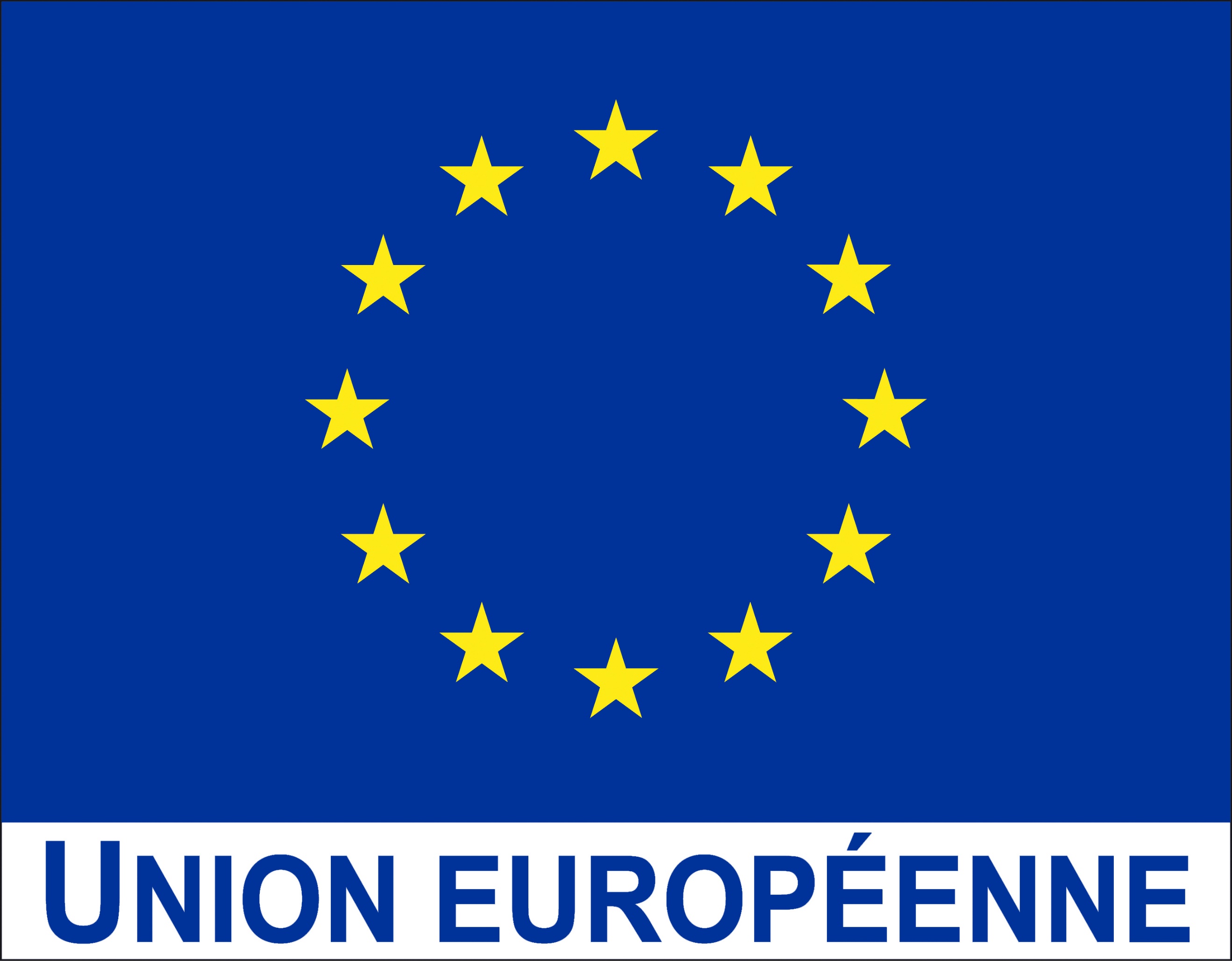 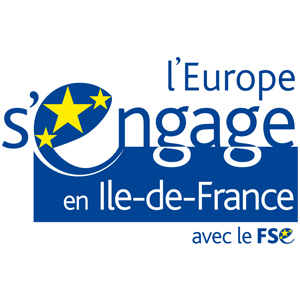 IDENTITÉ DU (DES) PORTEUR(S) DE PROJET1. Identité(s) et coordonnées de(s) porteur(s) de projet :Porteur de projet 1 (interlocuteur principal)NOM : PRENOM : Adresse (rue, CP et Ville) : Tél. portable : Email : Situation :  Salarié(e) Demandeur d’emploi Etudiant(e) Bénéficiaire des minimas sociaux Autre, précisez : Porteur de projet 2NOM : PRENOM : Adresse (rue, CP et Ville) : Tél. portable : Email : Situation :  Salarié(e) Demandeur d’emploi Etudiant(e) Bénéficiaire des minimas sociaux Autre, précisez : Porteur de projet 3NOM : PRENOM : Adresse (rue, CP et Ville) : Tél. portable : Email : Situation :  Salarié(e) Demandeur d’emploi Etudiant(e) Bénéficiaire des minimas sociaux Autre, précisez : 2. Identité et coordonnées de la structure porteuse (seulement si déjà existante) :NOM DE LA STRUCTURE :Forme juridique : Date de création : Adresse (rue, CP et Ville) : Tél. : Email :Agrément ESUS :   OUI   ;      NON3. Comment avez-vous connu l’appel à candidature In’ESS 91/Prix de l’Innovation durable ? PRÉSENTATION DU PROJET1. Résumé du projet (½ page maximum)2. Présentation détaillée du projet2.1. Votre projet :Quelle(s) est(sont) la(les) finalité(s) principale(s) du projet parmi les 5 finalités du développement durable telles que définies par le Ministère de la Transition Écologique et Solidaire ?  La lutte contre le changement climatique et la protection de l'atmosphère   La préservation de la biodiversité, des milieux et des ressources  La cohésion sociale et la solidarité entre les territoires et entre les générations  L'épanouissement de tous les êtres humains  Les modes de production et de consommation responsables Thématique(s) principale(s) du projet :Au choix : L’écohabitat, l'éducation au développement durable, le tourisme solidaire, l’économie circulaire, l’agriculture urbaine, le commerce équitable, la protection de l’environnement, du patrimoine et du cadre de vie, les énergies renouvelables, l’insertion par l’activité économique, la solidarité locale...Thématique 1 :Thématique 2 :Thématique 3 :Expliquez2.2. A quel besoin local répond votre projet et à quel public cible s’adresse-t-il ? (Merci d’argumenter avec des données chiffrées) ?2.3. En quoi votre projet est-il innovant (innovation sociale, technologique, environnementale, organisationnelle...) ?2.4. Quel est le modèle de fonctionnement envisagé (association, entreprise de l’ESS, Structure de l’Insertion par l’Activité Economique (SIAE)...) ?2.5. Vers quel modèle économique vous dirigez-vous (subvention, vente de biens/services…) ?Merci de compléter le budget prévisionnel ci-dessous en précisant la nature de chaque dépense et recette :Les postes de charges et recettes sont donnés à titre indicatif, n'hésitez pas à les modifier si besoin.2.6. Quelle analyse des forces, faiblesses, opportunités et menaces faites-vous de votre projet ? 3. Développement du projet à court et moyen termes et impact sur le territoire3.1. Quelles sont les principales étapes du projet (phasage) déjà entreprises et restantes à réaliser (étude de faisabilité, création, développement, recherche de partenaires…) ? Avec quel calendrier ? Etes-vous à la recherche d’un local ?    OUI      NONAvez-vous des pistes potentielles ? D’un terrain ?   OUI      NONAvez-vous des pistes potentielles ? 3.2. Projetez-vous ! Comment imaginez-vous votre structure dans 5 ans (taille, activités déployées, volume économique, nombre d’emplois créés, couverture géographique, etc.) ? 3.3. Quel impact votre projet aura-t-il sur le territoire de l’Essonne ? 4. Actions partenariales et ancrage territorialPartenaires déjà rencontrés et à rencontrer, implication des partenaires dans le projet, attentes/demandes vis-à-vis des partenaires (actions communes, prescriptions, financements, etc.), niveau de soutien des collectivités territoriales ou de l’Etat, etc. PRÉSENTATION DU PORTEUR DE PROJET OU DE L'ÉQUIPE PROJET 1. Faisons connaissance : De qui se compose votre équipe projet, qu’est-ce qui vous motive, quels sont vos parcours et vos compétences ? Quelles sont vos disponibilités et vos niveaux d’investissement ? NB. Merci de joindre le CV de chaque membre de l’équipe projet (en format PDF)2. Quelle(s) compétence(s) clé vous manque(nt) actuellement au sein de l’équipe ? Quel est votre plan d’action pour l'(les) acquérir ? 3. Êtes-vous déjà accompagné(e) par des acteurs de l’entrepreneuriat (financeurs, experts de la création d’activité, fédérations professionnelles…) ? Si oui lesquels ?VOS ATTENTESQu’attendez-vous du parcours d’accompagnement In’ESS91/PID ?  AUTRES PRÉCISIONS QUE VOUS SOUHAITEZ APPORTER AU DOSSIERVotre candidature implique la participation à la promotion 2019 du programme d’accompagnement In’ESS91/Prix de l’innovation durable, en cas de sélection de votre projet.Le parcours d’accompagnement comprend : 5 ateliers collectifs d’avril à juillet 2019,Des entretiens individuels thématisés,Une mise en réseau avec les acteurs locaux,Un coaching par des professionnels de l’accompagnement,La participation au Prix de l’innovation durable du Département de l’Essonne, avec une dotation de 30 000€ à la cléL’implication des candidats dans la dynamique d’accompagnement constitue un des critères d’évaluation du jury final du Prix de l’innovation durable. J’ai pris connaissance et j’accepte le règlement de l’Appel à candidaturesLes dossiers sont à envoyer au plus tard le 10 mars 2019- De préférence par courriel : essonne21@cd-essonne.fr ou juliab@essonneactive.fr- Ou par courrier postal, à : Conseil départemental de l’EssonneMission développement durableBoulevard de France91012 EVRY CEDEXNB : Un accusé de réception vous sera adressé par mail.En l’absence d’accusé de réception sous 72h ouvrés, il est recommandé de contacter la Mission développement durable du Département au 01 60 91 26 05 / ou Essonne Active au 01 60 87 16 43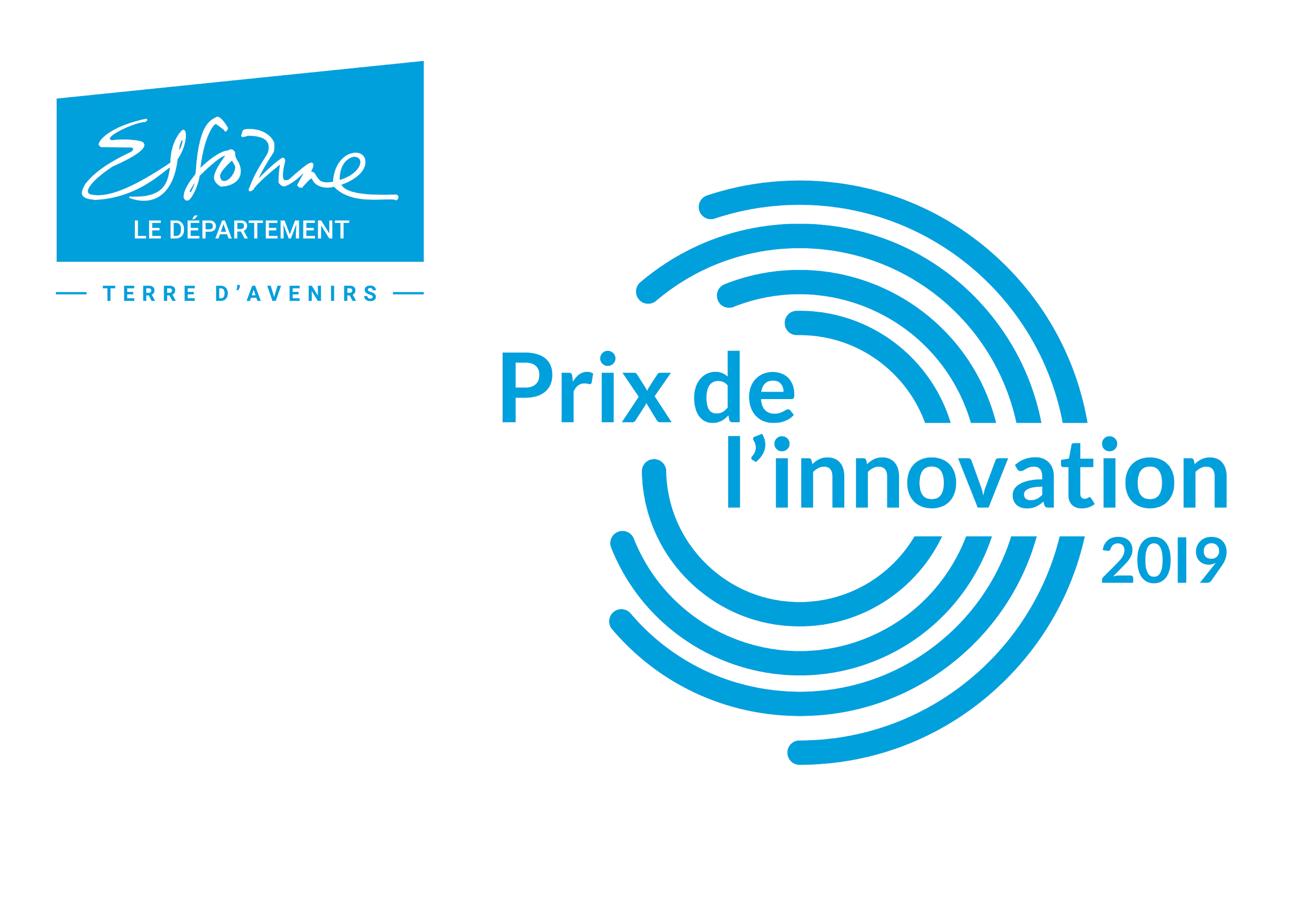 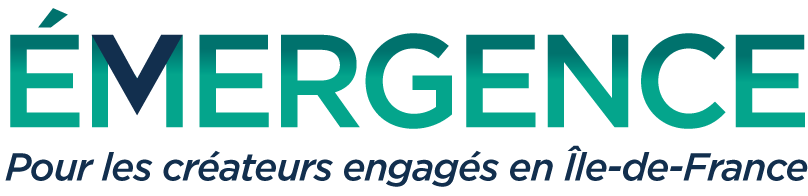 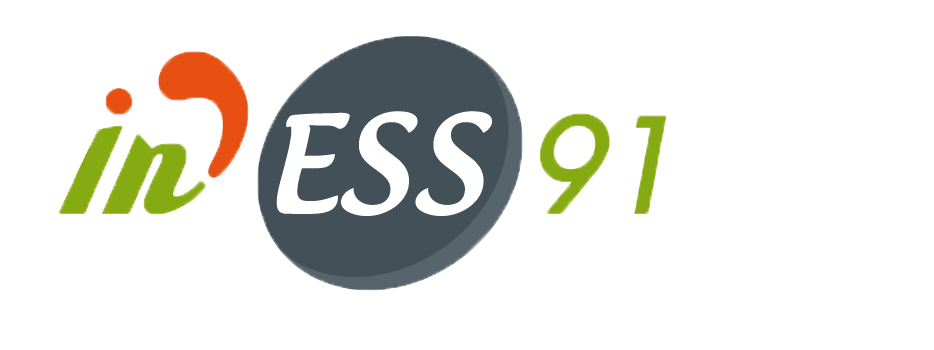 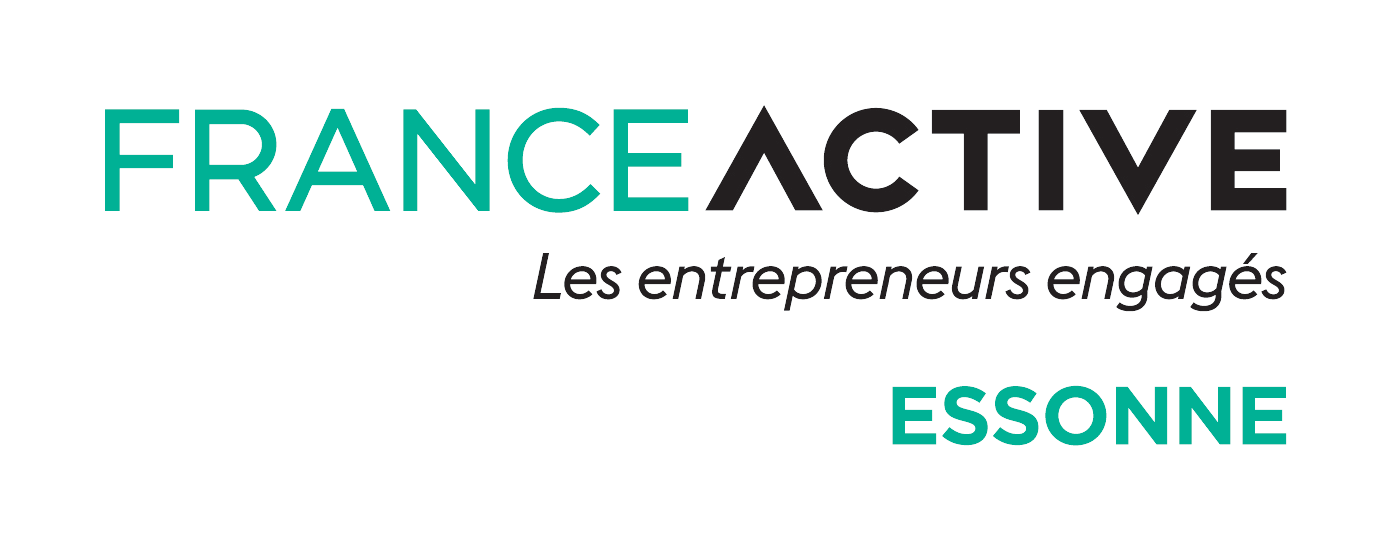 BUDGET DE FONCTIONNEMENT PREVISIONNELBUDGET DE FONCTIONNEMENT PREVISIONNELBUDGET DE FONCTIONNEMENT PREVISIONNELBUDGET DE FONCTIONNEMENT PREVISIONNELDÉPENSESDÉPENSESRECETTESRECETTESLibelléMontant par annéeLibelléMontant par annéeAchat de marchandise……………….€Auto-financementVente de services ou de produitsPrestations de servicesAutres……………….€Salaires et charges……………….€Financements privésMécénat d’entreprises ou de fondationsFinancements privésAutres……………….€Frais de fonctionnement :Frais de déplacementsLoyerAutres……………….€Financements publicsUEEtatRégion IDFDépartementCollectivitésAutres……………….€TOTAL……………….€ TOTAL……………….€ FORCESFAIBLESSESOPPORTUNITESMENACES